КалендарьV Зимнего первенства городского округа Тольятти по футболу среди юношей.Группа 2009 г.р.г. Тольятти,  стадион «Торпедо», 12 декабря 2021г. – 13 февраля 2022г.                                        Участники:                       1.  СШОР №12 «Лада»-2009  Силявка С.Н.	2. Лада-Центр  Шилкин И.А.	3. Труд  Бизяев Ю.Е.	4. Импульс-Планета  Киренкин И.И., Рубизов А.И.	5. Импульс-Патриот  Киренкин И.И., Рубизов А.И.	6. Торпедо  Бабанов А.А., Гафаров М.Г.       Формат: 2 тайма х 30 минут, мяч №5, 11х11, есть обратные замены на зимний период                  Все команды cоблюдают требования постановления Губернатора Самарской области                   «О комплексе мер по обеспечению  санитарно-эпидемиологического благополучия населения                  в связи с распространением   новой  коронавирусной инфекции (CОVID-19) на территории                     Самарской области».     1 тур 12 декабря 2021г., воскресенье перенос                  2 тур  19 декабря  2021г., воскресенье    10.30   Лада-2009 – Импульс-Патриот                               Торпедо -  Импульс-Патриот           1-4    12.10   Торпедо – Импульс-Планета	                             Импульс –Планета – Лада-Центр    0-9    Труд – Лада-Центр   23.01. в 12.10	 Лада-2009 – Труд  перенос    3 тур  26 декабря 2021г., воскресенье   перенос               4 тур  16 января  2022г., воскресенье    10.30  Торпедо - Труд 	 Импульс-Планета– Лада-2009        0-5    12.10   Импульс-Патриот – Импульс-Планета	 Импульс-Патриот - Труд	 3-0    13.40   Лада-Центр – Лада-2009  перенос	Торпедо – Лада-Центр  	 1-5     5 тур  23 января 2022г., воскресенье                                30 января 2022г., воскресенье  изменения     10.30  Торпедо – Лада-2009	12.10  Труд – Лада-Центр  игра 1 тура  23.01. в 12.10	        места с 1-3 места     перенос  Труд – Импульс –Планета  	          места с 4-6 места     перенос  Лада-Центр – Импульс-Патриот       06 февраля 2022г., воскресенье                  	 13 февраля 2022г., воскресенье        10.30      места   с 1-3                      	  места   с  1-3      12.10      места   с 4-6                                                              места   с  4-6      13.40Таблица предварительного этапа группы 2009 г.р.12 декабря 2021г. – 13 февраля 2022г.2 игровой день	                     Группа  2009 год играет  5  тур  23 января!	10.30  Торпедо – Лада-2009	12.10 Труд – Лада-Центр          игра 1 тура                                                                 перенос  Труд – Импульс –Планета  	                                                                           перенос  Лада-Центр – Импульс-Патриот местокомандаматчипобеданичьяпроигрышмячиочки1      Лада-Центр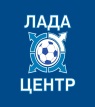 220014-1 (+13)62     Импульс-Патриот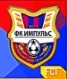 22007-1 (+6)63     СШОР-12 «Лада»-2009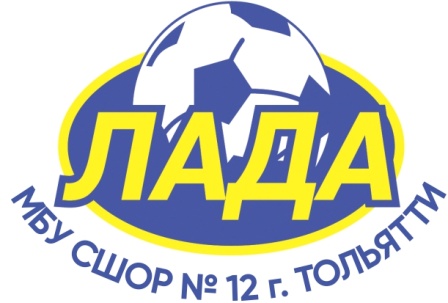 11005-0 (+5)34    Труд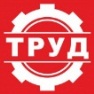 10010-3 (-3)05    Торпедо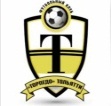 20022-9 (-7)06    Импульс-Планета20020-14 (-14)0